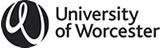 Health & Safety Committee MembershipDirector of Personnel, who will chair the committeeHead of Institute of Science and the Environment or nomineeHead of Institute of Health & Society or nomineeHead of Institute of Education or nomineeHead of Institute of Humanities and Creative Arts or nomineeHead of Business School or nomineeHead of Institute of Sport and Exercise Science or nomineeDirector of Finance or nomineeStrategic Director for Health and Well BeingDirector of Learning and Information Services or nomineeHead of Sustainability & Development Head of Security & Campus ServicesHealth & Safety Co-ordinatorHead of Estate ServicesHead of Student Services, or nominee from the Registrars OfficeChief Technician, Institute of Science and the EnvironmentNPARU Safety RepresentativeGeneral Manager of the Students UnionPresident Students Union or nomineeUCU RepresentativeUnison RepresentativeSoma Occupational Health Representative